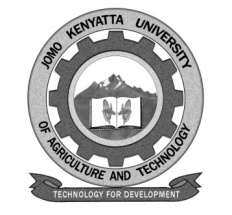 W1-2-60-1-6JOMO KENYATTA UNIVERSITY OF AGRICULTURE AND TECHNOLOGYUNIVERSITY EXAMINATIONS 2020/2021END OF SEMESTER EXAMINATION FOR THE DEGREE OF BACHELOR OF SCIENCE IN PUBLIC HEALTHAFS 2201: MICROBIOLOGY IDATE: APRIL 2021	                                                                                    TIME: 2 HOURS   INSTRUCTIONS: 	ANSWER QUESTION ONE (COMPULSORY) AND ANY OTHER ONE QUESTION QUESTION ONE: 48 MARKSa.	Discuss the economic importance of microbiology.			(6 marks)b.	Explain the bacteria growth.						(6 marks)c.	highlight on how to identify bacteria.					(6 marks)d.	Explain how virus replicate.						(6 marks)e.	Describe ways of preventing microbial infections.			(6 marks)f.	Explain chemotherapy of infectious diseases.				(6 marks)g.	Describe the types of agents used in the control of microorganisms.	(6 marks)h.	Describe the Life cycle of fungi.						(6 marks)QUESTION TWO: 22 MARKSDiscuss the structure of bacterial.	QUESTION THREE: 22 MARKSDiscuss how resistance to drugs arises.QUESTION FOUR: 22 MARKSDiscus ways of preventing drug resistance.